“院士专家企业行”小程序专家界面操作指南扫二维码进入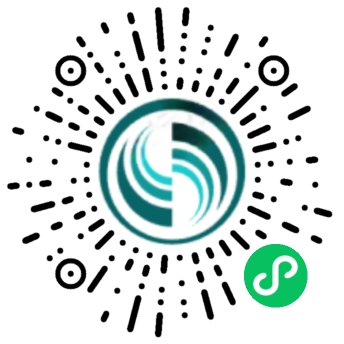 操作步骤：1、查看需求。有意向企业的专家，可点击企业页面的右下角“对接”。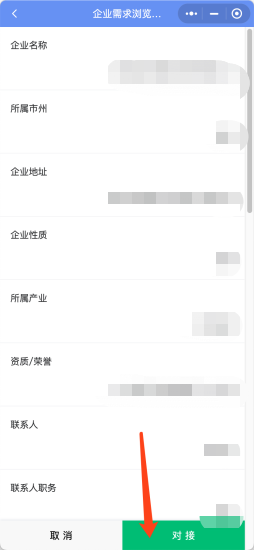 根据提示，进行账号注册、登录、填写个人信息（未搜索到工作单位的专家可选择“其他”）。  /3、3、经专家所在单位审核通过后，在“企业需求浏览”中查看企业需求，点击“对接”。可在“专家对接需求”“匹配成功需求”中查看对接的需求及匹配情况。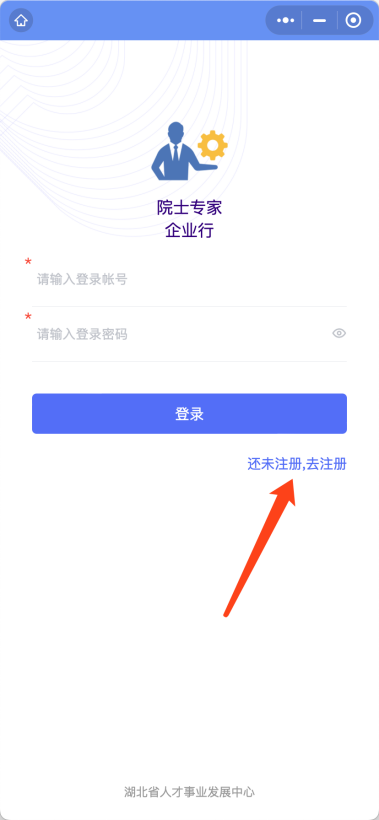 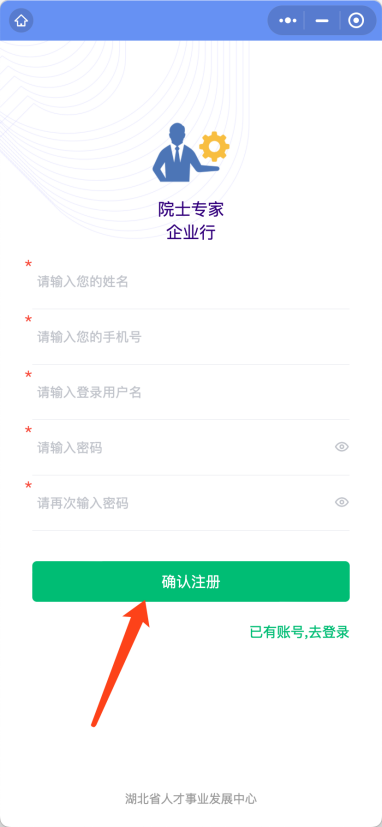 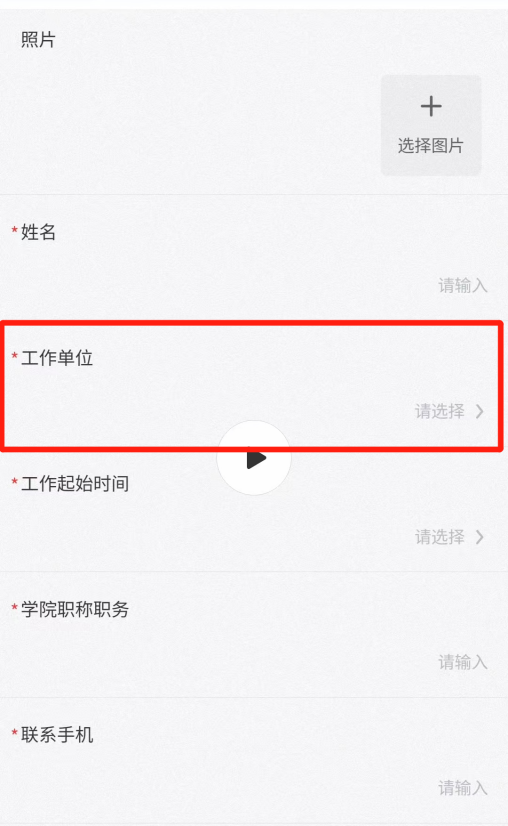 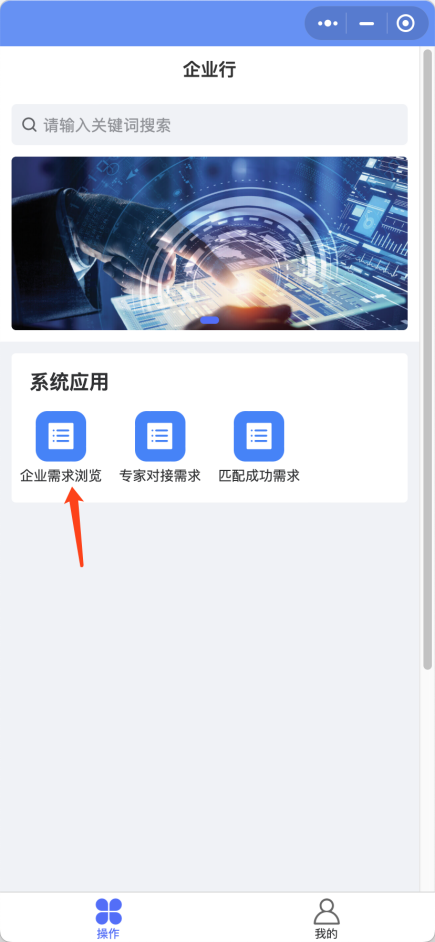 